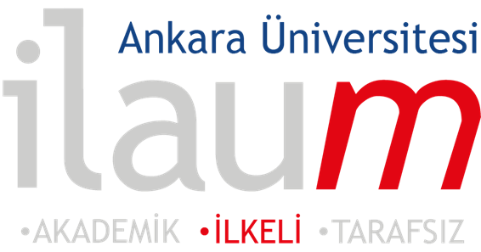  “KIZILCIK ŞERBETİ” DİZİSİ HAKKINDA RTÜK KARARINA İLİŞKİN UZMAN GÖRÜŞÜSayın İlgili,RTÜK tarafından “6112 Sayılı Radyo Ve Televizyonların Kuruluş Ve Yayın Hizmetleri Hakkında Kanun ”un 8. Maddesinin Birinci Fıkrasında yer alan “Medya hizmet sağlayıcılar, yayın hizmetlerini kamusal sorumluluk anlayışıyla bu fıkrada yer alan ilkelere uygun olarak sunarlar” başlığı altındaki (s) bendinde yer alan “Toplumsal cinsiyet eşitliğine ters düşen, kadınlara yönelik baskıları teşvik eden ve kadını istismar eden programlar içeremez” düzenlemesinin ihlali nedeniyle, Show Tv-AKS Televizyon, Reklamcılık ve Filmcilik Sanayi ve Ticaret A.Ş.’ye verilen cezaya ilişkin görüş aşağıda bulunmaktadır.Değerlendirme sistematiğinin kolay takip edilebilmesi için şu sıralama izlenecektir:  Ana KavramlarRTÜK Kararında Yer Alan Gerekçeye Dair SorunlarRTÜK Cezasına Konu “Kızılcık Şerbeti” Sahnesinin Okumasına İlişkin DeğerlendirmelerSonuçANA KAVRAMLARTELEVİZYON: Görsel ve İşitsel Bir Kitle İletişim AracıTelevizyon kavramını açıklarken, “Televizyonun işlevi nedir?” sorusunu sormak önemlidir. Televizyon;  davranış modelleri sunan, gerçekle arasına mesafe koyan, birincil işlevi “eğlendirmek” olan bir iletişim aracıdır. Televizyonun etkisi hakkında pek çok bilimsel çalışma bulunmaktadır. Medya ve etki üzerine yapılan çalışmalarda bir fikir birliği bulunmamaktadır. Son dönemde gerçekleştirilen çalışmaların önemli bir kısmı, medya etkisinin izleyicinin tutum ve deneyimiyle belirlendiğini göstermektedir. Televizyonun diğer tüm kitle iletişim araçlarında olduğu gibi esas başarısı, sanıldığı gibi “nasıl düşüneceğimiz/nasıl davranacağımızı belirlemek” değildir, “ne hakkında düşüneceğimizi” belirlemektir. Üstelik bu bilgi McCombs ve Shaw’ın “gündem belirleme” kuramı olarak da iletişim çalışmalarında önemli bir yer tutmaktadır. Örneğin, UNICEF 2018 yılında Dominik Cumhuriyeti’nde anlatıların/dizilerin farkındalık oluşturduğunu gösteren bir kampanya gerçekleştirmiştir. Bu kampanya çerçevesinde bir dizi hazırlanmış, bu dizide 18 yaşının altında iki kız çocuğunun zorla kendilerinden yaşça büyük insanlarla evlendirilmesi konusu işlenmiştir. “Kızılcık Şerbeti”nin cezaya konu olan sahnesi bu konuyla büyük bir benzerlik taşımaktadır. UNICEF’in çalışmasında küçük yaştaki kız çocuklarının evlendirilmesi söz konusuyken, “Kızılcık Şerbeti”nde de bir genç kızın zorla evlendirilmesi söz konusudur. UNİCEF’in çalışması Dominik Cumhuriyeti’nde erken yaşta evlenen kız çocukları hakkında bir farkındalık oluşmasına neden olmuştur. Dizide yer alan konu, çok yoğun şiddet sahneleri içermesi nedeniyle büyük bir tepkiyle karşılanmıştır. Bu tepkiler sonucunda da hükümet daha önce 15 olan evlenme yaşını, 18’e çıkarmak zorunda kalmıştır.  Bu çalışmayı örnek alacak olursak, “Kızılcık Şerbeti”nin ilgili sahnesi de toplumda bir tepki oluşturarak, kadınların zorla evlendirilmesi nedeniyle yaşadığı travmaya dair bir farkındalık oluşturmuştur. Televizyon alanında pek çok önemli referans eser (“Televizyon Üzerine”, “Kültür Üretimi”, “Ayrım” vs.) yazmış olan sosyolog Pierre Bourdieu “Bir medya metninin çok farklı biçimlerde okunduğunu” belirtir. Çünkü metne değerini/anlamını “okur” kazandırır. “Okur” ise deneyimler, roller, birikim, bilgi, kültürel ortam ve tutumlar tarafından kuşatılmıştır. Bu kuşatılmışlık metni bir bağlama oturtur. Bir televizyon dizisi metin, izleyici ise okurdur. Dolayısıyla izlenen her sahnede pek çok metin/kod vardır. Her okur da o “kod”lardan farklı sonuçlar çıkarabilir. Herhangi bir sahne hakkında yargıda bulunmak için büyük çoğunluğun “kod”u aynı biçimde açması gerekir. Örneğin, bir televizyon dizisinde yer alan evlilik sahnesini, bir okur “mutlu son” olarak değerlendirirken, diğeri mutsuz bir evlilik yaşıyorsa “mutsuzluk” olarak açabilir. Bu çerçeveden değerlendirildiğinde televizyonda görülen davranışların hangi karakterler tarafından, nasıl gerçekleştirildiği ve davranışın karakter açısından nasıl sonuçlandığının bir bütün olarak ele alınması gerektiği söylenebilir. DİZİ:Diziler televizyonda yer alan önemli ve etkili “anlatı”lardır. Anlatılar insanlık tarihi boyunca öğrenmenin en önemli araçlarından biri olmuştur. Esslin, “TV: Beyaz Camın Arkası”nda televizyonun çok önemli bir niteliğine dikkat çekmektedir: “Televizyonun gücü, bir davranışı aktarmaktan daha çok bir karakter/kişilik/şahsiyet aktarma yeteneğine sahiptir.” Bir televizyon dizisinin izlenme oranı izleyicisinin kendisini özdeşleşecek bir karakter bulmasıyla doğru orantılıdır.Dorothy Hobson “Ev Kadınları ve Medya” çalışmasında “Dizi izleyicileri çoğunlukla kadınlardır. Gündelik hayatın sorumluluklarının akşam saatlerinde azalması nedeniyle boş zaman bulmakta, bu nedenle de televizyonda  dizi izlemeyi tercih etmektedirler” demektedir. ŞİDDET:Günümüzde en önemli toplumsal sorunlardan biri şiddettir. Şiddet, Adalet Bakanlığı metinlerinde şöyle tanımlanmaktadır: “Bireyin fiziksel, cinsel, psikolojik veya ekonomik yönden zarar görmesiyle ya da acı çekmesiyle sonuçlanan veya sonuçlanması muhtemel hareketleri, buna yönelik tehdit ve baskıyı ya da özgürlüğün keyfi engellenmesini de içeren, fiziksel, cinsel, psikolojik, sözlü veya ekonomik her türlü tutum ve davranıştır.” Şiddeti ortaya çıkaran pek çok unsur bulunmaktadır. Medya ve şiddet arasındaki ilişkiyi sorgulayan çalışmalar her geçen gün artmaktadır. Şiddet, medyada genellikle şu bağlamlarda yer almaktadır: Hak ve adalet arama aracı, sorun çözme yolu, korkutma, şiddeti övme, şiddeti sorgulayarak farkındalık oluşturma yoluyla önlenmesine yardımcı olma. “Kazanan” ve “kaybeden” arasındaki gerilimden beslenen televizyon dünyası için şiddet sahneleri gerilimin görünür halidir. BAĞLAM:Bağlam, herhangi bir metinde anlamı ve yargıyı üreten bir çerçevedir. Bir anlam/yargı kendisinden önceki ve sonraki olup bitenlerin bir kesitidir. Dolayısıyla bir metinden alınan bir bölüm, metnin tamamı değerlendirilmeden doğru bir şekilde analiz edilemez. Bu çerçevede televizyon dizileri ve dramalar bir bağlam içerisinde okunur. Çünkü her kesit bir sürecin parçasıdır. Bu nedenle de televizyon dizileri yalnızca bir sahne seçilerek, bağlamından koparılarak değerlendirildiğinde, bütünün sahip olduğu anlam bozulur. Hayat, roman, dizi gibi öncesi ve sonrası olan akışkan durumlarda belirli bir kesit alınarak sonuca varılması sorunludur. RTÜK KARARINDA YER ALAN GEREKÇEYE DAİR SORUNLAR“Kızılcık Şerbeti” dizisinin ceza almasına neden olan RTÜK kararının gerekçeleri okunmuş ve incelenmiştir. Bu inceleme sırasında ciddi, önemli sorun alanları olduğu saptanmıştır. RTÜK’ün karar metninde şiddet “Güç, zorlama ve baskı uygulama yoluyla, bedensel ya da ruhsal zarara neden olan söz, yaklaşım, tutum ve hareketlerin bütünüdür” şeklinde tanımlanmaktadır.  Bu tanım cezaya gerekçe olarak gösterilen yayın ilkelerinin Birinci Maddesinin 8. Fıkrasının (s) bendinde yer alan “Toplumsal cinsiyet eşitliğine ters düşen, kadınlara yönelik baskıları teşvik eden ve kadını istismar eden programlar içeremez” ilkesine uygulandığında ülkemizdeki televizyon kanallarının tamamının ceza alması gerekir. Yayın yasağı söz konusu olduğunda ise yayınlanabilir bir dizi ya da film bulunamaz. Aynı zamanda bu maddede bulunan “kadına yönelik baskıları teşvik eden ve kadını istismar eden” ifadesi, “Kızılcık Şerbeti” dizisinin ilgili sahnesi için kesinlikle doğru değildir. Bu sahnede iddianın tam tersine bir kadının şiddete karşı duruşu gösterilmekte ve şiddetin reddedildiği apaçık görülmektedir. Yine gerekçe metninde yer alan “gerçek hayatta çok daha örtük olan şiddet, kurgusal dünyada apaçık bir şekilde temsil edilebilmekte” ifadeleri son derece sorunludur. Şiddetin gerçek hayatta örtük olarak yaşanması, kurgusal dünyada yer almasından çok daha tehlikelidir. Kaldı ki bu ifadede yer alan “apaçık bir şekilde” ibaresi açık olmadığı sürece kabul edilebilir anlamı taşımaktadır. Bu bakış açısı şiddetin önlenmesinin önünde bir engel oluşturmaktadır. RTÜK raporunda BM bildirisine atfen yer alan “kadına yönelik şiddet” tanımı son derece sorunludur. Zira şiddeti kadına, erkeğe, çocuğa, yaşlıya şiddet olarak ayırmak, şiddeti bir bütün olarak kabul edilebilir kılmaya yönelik bir girişimdir. Çoğunlukla bu konuya “Kadına şiddete hayır da, erkeğe, yaşlıya, çocuğa şiddete evet mi?” itirazıyla dile getirmekteyiz. RTÜK “şiddetin her türlüsüne hayır” tutumunu benimsemediği sürece, medyada görünür olan şiddetle mücadele edemez. RTÜK gerekçe metninde, kullanılan ifadelerle varılan sonuç arasında çelişkiler bulunmaktadır. Gerekçede “Kadın bedeninin istismar alanına dönüşmesinin temsilinde medya oldukça önemli bir rol üstlenmektedir. Medya tarafından oluşturulan karakterler, sosyal normlar ve kimlikler, toplumların kültürel, ahlaki ve sosyal değerlerinin anlaşılmasında ve sürdürülmesinde kilit bir rol icra etmektedir. Aynı şekilde ifade edilmektedir ki kadınların televizyon dizilerindeki temsil edilme şekilleri, kadınların toplumdaki konumlarını, kadınların yaşamlarının izleyiciler nezdinde algılanması hususunda da önemli mesajlar iletmektedir” ifadesi geçmektedir. Bu ifadeler doğrudur. Ancak ceza alan söz konusu sahnede Nursema karakteri, bu ifadelerde olumlanan/pozitif özellikleri taşımaktadır. Eğer RTÜK, bu ifadelerinde samimi ise, söz konusu sahnede Nursema’nın itirazları  bir ceza değil, bir övgü konusudur. Aynı sahnede kadınlara şiddete direnme, karşı koyma ve birey olarak var olma mesajı iletmektedir. Bu nedenle metinde bulunan gerekçeyle ilgili sahne arasında olumsuz bir ilişki kurulamaz. Çünkü gerekçede cezalandırılan sahnede, aslında tam tersi bir mesaj verilmektedir. Bu raporu hazırlayanların sahneyi değerlendirmelerinde ciddi bir sorun bulunmaktadır. Aksi halde bu çözümlemenin art niyetli olduğu düşünülebilir.Ceza gerekçesinin devamındaki ifadelerin neredeyse tamamı, toplumsal sorun ve tanımlamalara değinmekte, toplumsal gerçekliklerle kurgusal bir dizi arasında organik bağ kurulması gibi medya analizleri ve çalışmaları açısından kabul edilmesi imkânsız bir ilişki kurmaktadır. Toplumsal gerçeklikler tarihsel, sosyal, kültürel koşulların sonucu olarak oluşur ve tamamen kurgusal olan bir televizyon dizisinin bir sahnesiyle gerekçelendirilemez. Örneğin, “Muhteşem Yüzyıl” dizisinin içeriğine baktığımızda, Osmanlı’nın en güçlü padişahlarından Kanuni Sultan Süleyman’ın eşlerinden biri Hürrem Sultan dışında hiçbir meşgalesi olmadığı sonucuna varılabilir.Her ne kadar “Kızılcık Şerbeti” dizisinde “gerçek bir hikâyeden uyarlanmıştır” ibaresi yer alsa da, medya gerçeği bozmadan aktaramaz. Medyanın doğası buna uygun değildir. Aynı zamanda bu bir pazarlama taktiğidir. Bu ifade cezaya konu edilemeyeceği gibi, diğer bütün dizilerinden ifadenin kaldırılması önerilmelidir. Bu nedenle RTÜK’ün bu ibarenin dizilere konmasını engelleyici bir karar alması daha anlamlı olacaktır. Yine gerekçede yer alan “zira dizilerde işlenen hikâyeler belli mesajları derin bir etkiyle izleyiciye sunmaktadır” ifadesi iletişim çalışmaları, medya çalışmalarında yer alan akademik bilgilerle çelişmektedir. Çünkü “etki” kavramı kanıtlanmadan kullanılamaz. RTÜK bir dizinin etkisinden söz ettiğinde, bunun kanıtlarını da gerekçeye eklemelidir. “Etki” kavramı iletişim araştırmalarında son dönemde sıklıkla itiraz edilen ve izleyiciyi pasif olarak değerlendirdiği için eleştirilen ve kullanıldığı her bağlamda kanıtlanması beklenilen bir kavramdır. Özellikle şiddet ve medya konusunda her sosyolojik kesimden farklı bir ses yükselmektedir. “Medyada Şiddet Efsanesi” kitabında, David Trend bu durumu “ahenksiz sesler topluluğu” olarak tanımlamakta, izleyiciler, yapımcılar, vakıflar, dernekler, uzmanlar, politikacılardan oluşan bu seslerin birbiriyle örtüşmediğinin ve bir fikir birliği oluşmadığının altını çizmektedir. Bunun en önemli nedeni ise, her grubun kendi çerçevesinde fikir belirtmesi, bilimsel dayanaklardan yoksun olmalarıdır.  Gerekçede dizideki cezaya konu sahnenin “toplumsal cinsiyet eşitliğine ters düştüğü”nden söz edilmektedir. Tam tersine bu sahne, toplumsal cinsiyet eşitliğinin altını çizen, erkek egemen baskıya direnen ve mücadelesini veren bir kadın kahramana övgü niteliği taşımaktadır.RTÜK CEZASINA KONU “KIZILCIK ŞERBETİ” SAHNESİNİN OKUMASINA İLİŞKİN DEĞERLENDİRMELERRTÜK gerekçesinde ilgili sahne metinsel, bütünsel bağlamdan koparılarak değerlendirilmiş ve ceza verilmesine karar verilmiştir. Ancak bir metnin/sahnenin okunması, o sahnenin bütün içinde, bağlamı göz önünde bulundurularak değerlendirilmesini gerektirir. Bu çerçevede metnin bir bütün olarak yeniden okunması, değerlendirmenin sağlığı açısından büyük bir öneme sahiptir. Bu bütüncül okumanın eksikliği, sahnenin yanlış yorumlanması nedeniyle kararı tamamen geçersiz kılmaktadır. Medya ve şiddet konusunda en önemli eserlerden birisi sayılan “Medyada Şiddet Efsanesi” kitabında, California Üniversitesinden David Trend 1990’larda yapılan NTVS (National Television Violence Study) araştırması hakkında bilgiler vermektedir. Bu araştırma 10.000 saatten fazla yayın malzemesi, 23 kanal üzerinde, 18.000 şiddet içerikli sahnenin incelenmesinin sonunda “tüm şiddet tasvirlerinin aynı olmadığı” sonucuna varmış, şiddet sahnelerinin değerlendirilmesinde bağlamın önemli olduğunu ortaya çıkartmıştır. “Kızılcık Şerbeti”ndeki söz konusu sahnede şiddete boyun eğen, sindirilen bir kadın değil, karşı koyan, sonunda ölüm bile olsa mücadele eden güçlü bir kadın görülmektedir. Dizideki sahnede, toplumda “örtük” olarak yaşanan, şiddete boyun eğerek erkeğin “Soyun!” komutuna sessizce teslim olan bir “kadın” yerine, tek kaçış noktası olan pencereye tırmanan bir “kadın” görülmektedir. Dizilerin pek çoğunda istemediği bir adamla evlenmeye zorlanan kadınların eşleriyle ilk gecelerinin olduğu sahneler, yatak odasının kapısının kapanmasıyla bitmektedir. Yatak odasında yaşananlar örtük kalmakta, gözden kaçırılmakta ve düşünmekten bile kaçınılmaktadır. Toplum ve çevre istemediği biriyle evlenmek zorunda kalmış kadınların ve onların yetiştirdiği çocukların travmatik yaşamlarıyla doludur. Kaçmak, görmezden gelmek sorunları çözmez, daha da derinleştirir.Andreas Huyssen “Studies in Entertainment” (Eğlence Çalışmaları) makalesinde, kadınların konumlanmasını çalışmıştır. Bu çalışmada üzerine en çok analiz bulunan Flaubert’in ünlü “Madam Bovary” eserinden bu yana “kadın”ın  pasif olarak sunulması ve duygusal olarak “öteki”leştirilmesi sorununu anlatır. “Kızılcık Şerbeti”nde söz konusu sahnede şiddete maruz kalan Nursema karakteri ise, pasif/duygusal karakterden, güçlü/gerçekçi bir karaktere dönüşmesini anlatmaktadır. Bu bağlamda çok nadir görülen bir “gelişen, kendi kimliğine sahip çıkan kadın” modeli gerçekleştirilmektedir. Çoğunlukla dizilerdeki olay örgüsü, bir kadının gelişmesini ve değişmesi, bulunduğu konumu terk etmesi olarak gerçekleşmektedir. Oysa bu dizide Nursema karakteri, bulunduğu konumu terk etmeksizin, kendi muhafazakâr değerlerine sahip çıkarak gelişmekte, o değerler çerçevesinde kalarak şiddete meydan okumaktadır. Bu yönüyle övgüyü hal etmektedir.Televizyon dizilerinde genellikle “ben” diyen kadın karakter sayısı azdır, “ben” diyen kadınlar ise genellikle kötülüklerden, entrikalardan beslenen kadın karakterlerdir. Bunun tersine, Nursema karakteri “pasif/edilgin ben”den, “etkin ben”e doğru yürüyüşü anlatmaktadır.Dizi özü itibariyle, temel aldığı meseleyle Türkiye’de sıklıkla tanık olduğumuz gibi ayrı dünyalara hapsolmuş, birbirlerini “öteki”leştirerek aralarında uçurumlar oluşturmuş yaşam biçimlerini birbirlerini anlamaya, birbirlerine yaklaştırmaya yönelik bir çaba içerisindedir. Bu yönüyle RTÜK’ün ileri sürdüğü gerekçenin tam tersi bir şekilde,  şiddeti reddederek ve kendisi gibi düşünmeyenleri “öteki”leştirmeyi önlemeyi hedefleyerek, toplumsal barışa hizmet edecek bir içeriğe sahiptir. Bu nedenle de pek çok gazete makalesine konu olmuş ve sosyal medyada da ilgi görmüştür.  Bir sahnenin olumlu ya da olumsuzluğu bütünden kesit alınarak değerlendirilemez, bir bağlam içerisinde değerlendirilmelidir. İlgili sahnedeki şiddet, bağlamı nedeniyle reddedilen, itiraz edilen, kabul edilmeyen ve sorgulanan bir şiddettir. Bu yanıyla izleyicilerde şiddete karşı bir tavır geliştirilmesi konusunda bir farkındalık oluşturduğu söylenebilir.Dolayısıyla şiddet bağlamına göre tanımlanmazsa, “yüceltilen şiddet” ile “şiddetin olumsuzluğuna gönderme yapan şiddet”i ayırmazsak, bütün sahneleri aynı şiddet tanımı içerisinde ele alırsak, bunun sansüre yol açma tehlikesi yüksektir. “Medyada Şiddet Efsanesi” kitabında David Trend, şiddet ayrımı yapılmazsa, bu yaklaşımın haber programlarına kadar uzanabileceğini ifade etmektedir. Örneğin, okul katliamı, cinayet, gasp, darp, savaş haberleri de şiddet içermektedir. Üstelik ilgili sahnede şiddeti uygulayan “erkek”, dizide bir karakter olarak ortaya çıktığı andan itibaren sevilmeyen, seyirci tarafından onaylanmayan hastalıklı bir karakter olarak tanımlanmıştır. Bu nedenle izleyicinin “kod” açımında “kötü adamın yaptığı da kötüdür” algısını oluşturacaktır. Diğer pek çok dizinin aksine ilgili sahnenin sonunda şiddet uygulayan taraf ödüllendirilmemiş, tam tersine süreç içerisinde cezasını çekmiş, kendisini sorgulamaya başlamıştır. Eğer bir eylem, doğruluğu ya da yanlışlığı konusunda bir önkabul sunmak yerine, izleyiciyi sorgulamaya yönlendiriyorsa, bu bir başarıdır ve bunu gerçekleştiren şiddet sahnesi neredeyse yok gibidir.SONUÇBu değerlendirmelerden hareketle, RTÜK’ün ceza kararını şiddet, bağlam ve içerik açısından değerlendirmeksizin, belirli ve sınırlı bir bakış açısıyla oluşturduğu, sahnede cezayı gerektiren herhangi bir bulgu olmadığı sonucuna varılmıştır. RTÜK’ün haksız bir ceza uygulamasının ana nedenlerinden birinin RTÜK Üst Kurulu’nun cinsiyet dağılımıyla ilgisi olduğu düşünülebilir. 8 üyeli RTÜK Üst Kurulu’nun 7 üyesinin erkek olması önemlidir ve göz ardı edilemez. Çünkü Huyssen’in “Ev Kadınları ve Medya” çalışmasında belirttiği gibi, “kadının zaferi”ni konu alan dizileri izlemekten en çok kadınlar hoşlanmaktadır. Bu nedenle dizi reytinglerde birinci sırada yer almaktadır. Dolayısıyla kadının zaferine odaklanan dizinin gördüğü bu ilgiden, erkek egemen RTÜK Üst Kurulu’nun rahatsız olduğu düşünülebilir. Medya, erkek egemen anlayışın üretildiği bir ortamdır. Bu sahnenin diğer tüm korkunç, vahşet, işkence içeren sahnelerin yer aldığı diziler görmezden gelinerek cezalandırılması, bu sahnedeki “erkek egemen” şiddete kadının itiraz etmesi nedeniyle olabilir. Nursema karakteri sessizce kadına tanımlanan toplumsal role uygun olarak tecavüz edilmesini kabullenseydi, büyük olasılık cezaya gerek görülmeyecekti.Alışıldık hikâye diziminde kadın “kurban” olarak konumlanır. Ona acınır ve bir erkek kahramanın gelerek onu kurbanlıktan kurtarması (aslında bir başka iktidar ilişkisine gönüllü biat) sürecine tanık oluruz. Bütün masallar bunu anlatır, örneğin Uyuyan Güzel’i öperek kurtaran bir erkektir. “Kızılcık Şerbeti”nde ceza kararına konu sahnede ise Nursema “kurban” konumlanmasına itiraz etmekte, ses yükseltmektedir.  “Kızılcık Şerbeti” dizisine verilen cezanın haksızlığı ortadadır. RTÜK, medya ortamında şiddetin önlenmesini istiyorsa, şiddete methiye dizen, şiddeti sorun çözmenin bir yolu olarak öneren filmlere/dizilere karşı daha sorumlu bir tutum sergilemeli ve şiddet konulu araştırmalara destek vermelidir. Prof. Dr. Nuran YıldızAnkara Üniversitesi İletişim Araştırmaları ve Uygulama Merkezi MüdürüDr. Öğr. Üyesi Beris Artan ÖzoranAnkara Üniversitesi İletişim Araştırmaları ve Uygulama Merkezi Müdür Yardımcısı